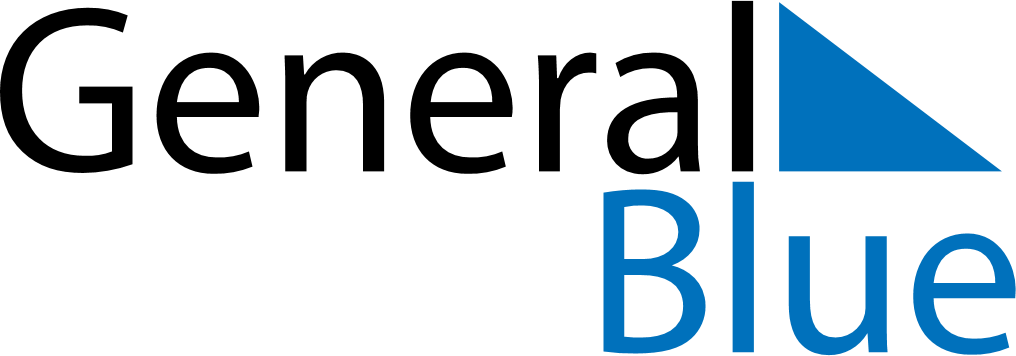 February 2023February 2023February 2023New ZealandNew ZealandMONTUEWEDTHUFRISATSUN123456789101112Waitangi Day13141516171819202122232425262728